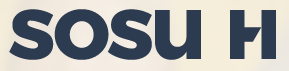 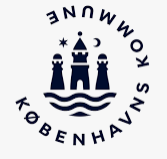 Ny Mesterlære-uddannelsenRetningslinjer for oplæringsprøven til Grundforløb 2 rettet mod Social- og SundhedshjælperuddannelsenSkemaet sendes til kontaktlærer Birgit Skog: bsk@sosuh.dkOplæringsprøvenFormål: At give dig mulighed for at vise de kompetencer du har erhvervet svarende til Grundforløb 2, indenfor: Professionel omsorg, pleje og praktisk hjælp i et rehabiliterende perspektiv inden for det primærkommunale område.Forberedelse:Du skal aftale med din oplæringsvejleder, hvilken arbejdsopgave du vil arbejde med. Arbejdsopgaven skal vælges ud fra en situation eller problemstilling hos en borger, som du kender. Vær opmærksom på at informere borgeren. Du skal arbejde med tre kompetencemål i forhold til den arbejdsopgave, som du har valgt. To uger inden afholdelse af oplæringsprøven, skal du tale med din vejleder om hvilken arbejdsopgave og hvilke kompetencemål du har valgt. Skemaet skal sendes til kontaktlæreren. Din vejleder og kontaktlærer fra SOSU H vil deltage ved oplæringsprøven.Kontaktlæreren vil stille dig spørgsmål og, i samarbejde med oplæringsvejlederen, vurdere om du opnår kompetencemålene på det rigtige niveau. Din oplæringsvejleder vil også stille dig spørgsmål, og støtte dig i at få svaret så uddybende som muligtUdførelse – de fire trin:Trin 1: Før du skal udføre arbejdsopgaven, skal du forklare dine overvejelser om arbejdsopgaven til din oplæringsvejleder og kontaktlærer. Her skal du også inddrage de tre kompetencemål, som du har valgt (ca. 10 minutter) Trin 2: Her udfører du arbejdsopgaven for din oplæringsvejleder og kontaktlærer (ca. 30-45 min.) Trin 3: Efter du har udført arbejdsopgaven, drøfter du med din oplæringsvejleder og kontaktlærer dine overvejelser og refleksioner ift. arbejdsopgaven og de valgte kompetencemål (ca. 10 min) Trin 4: Oplæringsvejleder og kontaktlærer vurderer oplæringsprøven. Her er du ikke til stede. (ca. 10 min.)Bedømmelse:Ved oplæringsprøven vurderes om kompetencemålene svarende til Grundforløb 2 er godkendt eller ikke godkendt. Det er din oplæringsvejleder og kontaktlærer, som vurderer om din oplæringsprøve er godkendt eller ikke godkendt. Kravet for at udførelse af oplæringsprøven bliver godkendt er, at du på grundlæggende niveau viser kompetencer inden for kompetencemålene, se bilag 1.Bilag 1 - Kompetencemål for Grundforløb 2 Eleven kan i kendte situationer yde omsorg, pleje og praktisk hjælp til borgere med fysisk og/eller psykisk funktionsnedsættelse ud fra enkle etiske refleksioner over borgerens selvbestemmelsesret, intimsfære og blufærdighedEleven kan i kendte situationer medvirke til at skabe relationer samt understøtte rehabilitering, guidning og vejledning af borgeren til mestring af eget liv samt inddrage enkle faktorer, der fremmer og hæmmer motivation for egenomsorgEleven kan gengive kroppens opbygning, organsystemer og basale funktioner samt i kendte situationer videregive observationer og handle fagligt relevant på livsstilsrelaterede sygdomme og de hyppigst forekommende symptomer på demensEleven kan i kendte situationer medvirke til at afbryde smitteveje og reflektere over enkle måder at overholde hygiejniske retningslinjerEleven kan medvirke til at igangsætte enkle sundhedsfremmende og sygdomsforebyggende aktiviteter samt reflektere over kost og motions betydning for livskvalitet, fysisk, psykisk og social sundhed for en udvalgt målgruppeEleven kan i kendte situationer redegøre for ergonomiske principper, regler om sikkerhed og arbejdsmiljø samt deltage i forflytninger med og uden velfærdsteknologiske hjælpemidler samt i enkle situationer reflektere over egenomsorg i jobudøvelsenEleven kan i kendte situationer medvirke i samarbejdet med professionelle samarbejdspartnere og anvende udvalgte metoder til kommunikation med borgere, pårørende og professionelle for at forebygge vold og konflikterEleven kan deltage i enkel, faglig kommunikation samt anvende sundhedsfaglige begreber og på baggrund af observationer i kendte situationer medvirke ved faglig dokumentation i digitale kommunikations- og dokumentationssystemerEleven kan redegøre for social- og sundhedsvæsnets opbygning og social- og sundhedshjælperens rolle samt gengive de mest almindelige rettigheder og pligter som fagpersonEleven kan i enkle situationer vejlede borgeren i at opnå digital kontakt til offentlige myndigheder med fokus på beskyttelse af borgerens digitale dataEleven kan udvise empati for målgruppen og reflektere over etiske dilemmaer i jobudøvelsenLokal undervisningsplan på SOSU H, Social- og sundhedshjælper Grundforløb 2 og hovedforløb, Ikrafttrædelse: August 2022, udgave 23. november 2022.Elev for- og efternavn:Fødselsdato (dato/måned/år):Hvad har du valgt som arbejdsopgave?Kompetencemål:Valgfrit: Kompetencemål



Valgfrit: Kompetencemål



Kompetencemål:Valgfrit: Kompetencemål Valgfrit: Kompetencemål Kompetencemål:Valgfrit: KompetencemålValgfrit: KompetencemålDato for oplæringsprøven:Bedømmelse: Godkendt Ikke godkendtCensors underskrift: Vejleders underskrift: Elevens underskrift: 